如何画人脸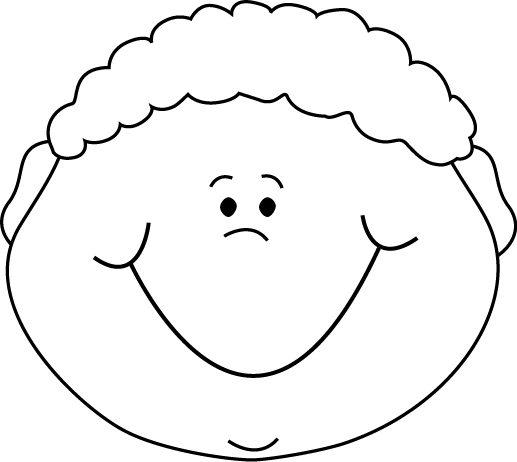 先____________________________________,然后____________________________________,最后____________________________________。